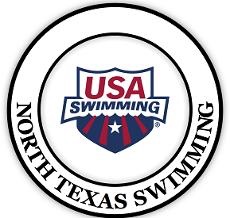 North Texas SwimmingHouse of Delegates Meeting MinutesSeptember 20, 2015Westside Aquatic CenterLewisville, TXThe meeting was called to order by Shannon Gillespy, General Chair at 2:06pmBoard members present:Shannon Gillespy - General ChairJane Maxvill - Administrative Vice-ChairLisa Stults - Administrative Vice-ChairJason Walter - Senior Vice-ChairTraci Johnson - TreasurerSherry Gentry - Technical Planning ChairKaren Rourke - Registration and Membership ChairMaggie Shook - Coaches Representative / Club DevelopmentGloria Schuldt - Sanction ChairMike Gentry - Officials ChairMinutesMotion to the minutes from the April 26, 2105 HOD Meeting M/S/P2. Reports of Officers	a. Treasurer – Traci JohnsonThe 2016 budget proposal was presented.  2016 budget same as 2015, except for reimbursement for athletes. Reimbursements have been increased in preparation for potential athlete travel in 2016. Maggie Shook discussed funding of coaches/swimmer clinic.  Traci said it’s under funding for these activities were listed under the training line item.  Jack Dowling requested these activities be given separate line items -  by coaches and athletes. Gloria Schuldt asked about website maintenance in budget. Gloria reported the LSC needs some software updates. M/S/P	b. Admin. Vice-Chairs – Lisa StultsUpdates on the USAS convention plans were given. Attendees will send convention reports to Gloria to upload to website due to date changes.  16 attendees, including 3 athletes.  Schedules and responsibilities were passed to attendees. 	Jane MaxvilJane asked that any members who may have passed this year please get sent to Shannon.  Jane reported that Officials committee met on 9/19.  HOD recognized Mike Gentry for his service.  New chair Phil Lakota, committee members: Robert, Tony Fine, Henry,	c. Senior Vice-Chair – Jason WalterNo Futures status yet.  Winter meet info are now available.  Congratulations to National JR Team	d. Age Group Vice-Chair – Abby TurnerNTS took 8th place with small team.  Abby discussed the success of trip and thanked Chris Rowe for his service.  Abby said the team was well-outfitted and still came under budget by $1200. TAGS 2016 at WAC.  Abby asked for LSC support for MARS for TAGS.  TAGS dates are later for summer due to olympic team practices.  Abby forming a AG committee.	e. Coach Representative – Maggie ShookMaggie discussed the LSC coaches clinic that had coaches that had just finished the previous day.  Clinic well attended and well received.  Maggie thanked Abby for running AG track.  SR and college swimming tracks also discussed. Maggie discussed topics and success of clinic.  Spring clinic discussed in April.  Dates TBA.  Maggie will send all LSC coaches all clinic flyers and other info to share will staff.3. Report of Standing Committeesa. Registration/Membership – Karen Rourke2015 - 5200 athletes/  2016 to date - 900 athletes/ 70 non-athletes. Karen introduced team name changes and additions.   UNT college team new team.  O2, formally IS, has changed name. Sherry Gentry recommended Penta Swim Club (PSC) be put in D2 for L3. This year there will be no officials' cards produced.  Officials must print out certifications. New APT for this year online for those renewing. All teams must accept DeckPass.	b. Officials – Mike GentryBuilding officials numbers within LSC.  We have had two S&T clinics recently with 27 attendees.  Starter clinic in Oct.	c. Safety – Jack DowlingGloria attended safety chairs workshop at OTC.  New SafeSport and other safety handouts there have been added to website.  Meeting focus on concussions and hypoxia.  Coaches are responsible for handling concussions of athletes.  Doctor release needed to return to practice or competition.  Report of occurrence copies sent to Jack.  LSC sent nominee for USAS safety award.  Submission of pool info to USAS doesn’t not mean pool is certified for racing starts.  If athlete has known health issue please contact meet officials.  Safe Sport: OTC conference and info is on website.  Incident involving Safe Sport in NTS. Pictures taken in locker room. Jack discussed incident.  Jack urged witnesses of any incident to inform administration.  HOD discussed policing these policies and need to educate athletes/staff.  Deck changing was also discussed.	d. Technical Planning – Sherry GentryTPC conference call on 9/1.  Recommendations: L2 champs P/F.  SC 2 divisions.  LC 3 divisions; proposed changes to divisions were presented. Recommended dates for LSC calendar were presented.  Recommended bonus swims at L2 meets.  Bids for 2016 must be received by Oct 9. Bid meeting 10/18 @ 4pm at WAC.  Gloria said dates for JR's Aug 8-12.  Jason Walter motioned to add bonus events to L2 non-championship meets at host discretion.  Seconded.  Gloria added friendly amendment to require use of OME if bonus events are offered. Amendment accepted. M/S/P .  Division setup and P/F format for L2 Champs recommended by TPC. M/S/P  Calendar presented M/S/P	e. Athletes – Elizabeth McDonald/Katelyn JohnsonKatelyn discussed how this year’s convention was going to be covered by the three athletes.  Shannon scheduled an LSC athletes meeting at Oct 18 bid meeting.	f. Sanctions – Gloria SchuldtGloria reported increase in sanctions.  Discussion of common errors in sanction applications.  Gloria also discussed LSC website and asked for suggestions for improvements.  She also asked to ensure that team email addresses for teams are correct.  Gloria also discussed new rules that have just passed regarding suits and intermediate turns.5. Reports of Special Committees	a. All Star – Justin DohertyJustin reported All-Stars will be 11/13-15 in Midland. Team selections info is coming soon.	b. NTV/Records/Top 16 – Gloria SchuldtGloria reported updated forms are on website for HS/College meets. Records/ T16 have been recently updated.  T10 times from Zone is updated weekly. 	c. Diversity & Inclusion – Gilberto JuniorJunior discussed increasing awareness and membership within the LSC. May 28, 2016 D&I camp is being organized.6. Unfinished Business - none7. New BusinessBill Brown discussed new legislation he sponsored.  Bill announced he withdrew this proposal pending further info from USAS during convention.8. Resolutions and ordersJane Maxvil discussed sanction requests and the crowding of the calendar.  Suggestion that 4th Sunday in Sept and a weekend in April will be reserved for LSC business for planning purposes.  Dates for these dates will be added to calendar.  Swimposium added for 2016.  Gloria discussed Swimposium details.  Motion to form AdHoc committee to organize swimposium. M/S/P9. AdjournmentMotion to adjourn @ 3:45pmRespectfully submitted,Brian Dangelmaier, Secretary